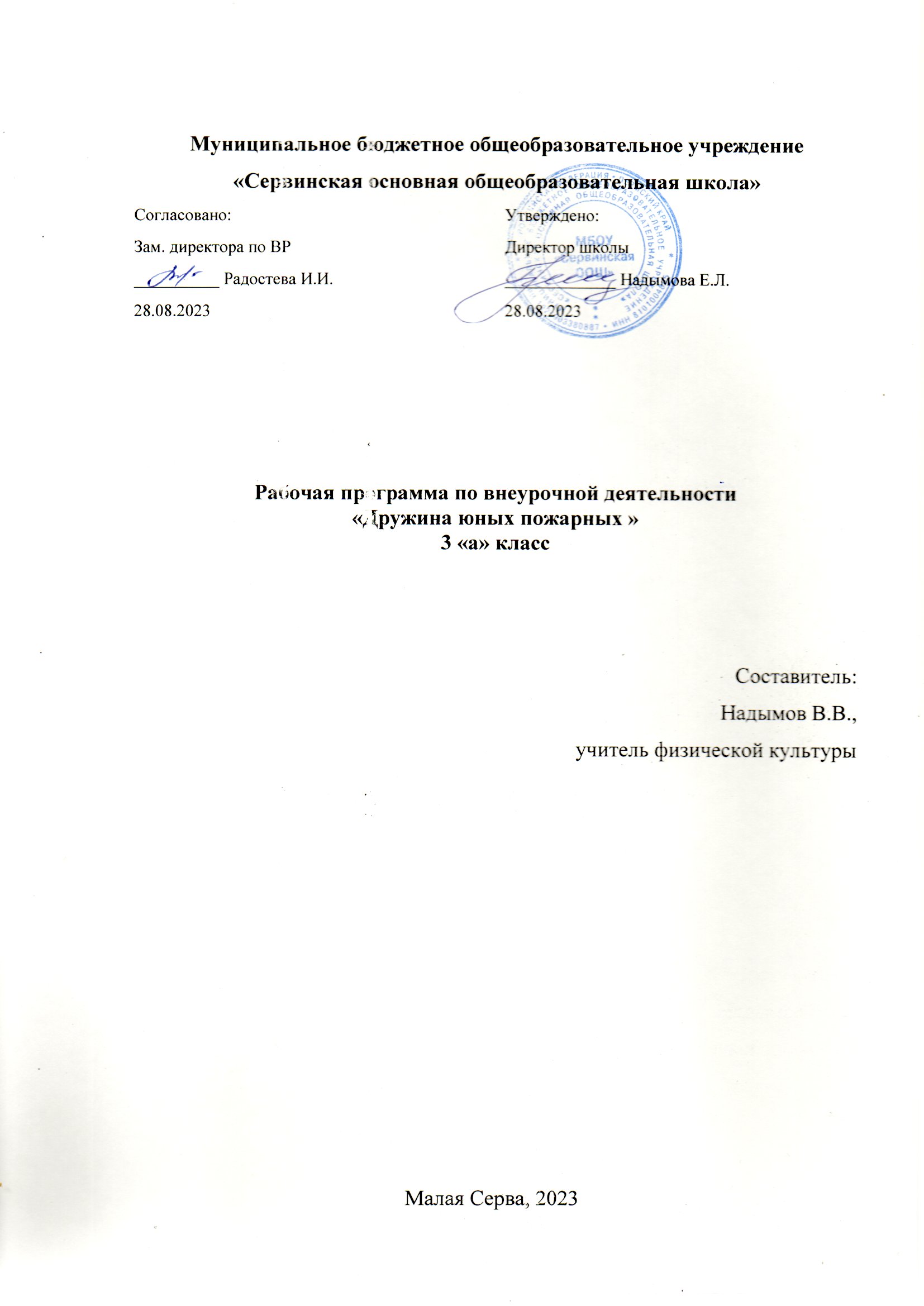 Пояснительная записка.Данная программа разработана для детей - членов Дружины юных пожарных образовательных учреждений по изучению основ пожарной безопасности и в соответствии с программой курса ОБЖ общеобразовательной школы, рекомендованной Министерством образования РФ.Ежегодно на территории страны происходит огромное количество пожаров от детской шалости с огнём, неумелого, неосторожного обращения с ним. Самое страшное при пожаре - это гибель детей.Статистика пожаров показывает, что причиной пожаров становятся незнание ими элементарных правил поведения при пожаре и отсутствие навыков обращения с огнём, огнеопасными предметами и материалами, которые могут явиться источником загорания. Это свидетельствует о том, что детям мало уделяется времени для формирования у них чувства опасности огня, привития навыков осторожного с ним обращения, изучению правил пожарной безопасности правильным действиям в случае возникновения огненной беды.Опыт показывает, что к вопросу о привитии элементарных навыков обращения с огнём надо подходить планомерно, систематически и с самого раннего детства. Запреты тут не помогут. Нужны крепкие противопожарные знания, умения грамотно действовать при возникновении чрезвычайной ситуации и навыки обращения с горючими огнеопасными предметами.В этой связи свою значительную роль в формировании навыков безопасного поведения детей может и должна сыграть школа. Научить детей основам безопасной жизнедеятельности сегодня - это фундамент пожарной безопасности будущего.Одной из форм обучения детей школьного возраста мерам пожарной безопасности является движение Дружины юных пожарных (ДЮП).Дружина юных пожарных - детское объединение, которое создаётся в целях совершенствования системы обучения школьников мерам пожарной безопасности, их профессиональной ориентации, пропаганды пожарно-технических знаний и реализации иных задач, направленных на предупреждение пожаров и умение действовать при пожаре.Эта работа в образовательных учреждениях должна осуществляться в соответствии со ст. 25 Федерального закона «О пожарной безопасности» в котором говорится, что «...обязательное обучение детей в дошкольных образовательных учреждениях и лиц, обучающихся в образовательных учреждениях мерам пожарной безопасности осуществляется соответствующими учреждениями по специальным программам, согласованным с Государственной противопожарной службой...» и ст. 4.2 Устава Всероссийского добровольного пожарного общества.  Цель кружка:повышать эффективность обучения школьников основам пожарной безопасности;воспитывать у детей чувство глубокой ответственности за личную безопасность и безопасность в окружающей среде;привлекать школьников к пожарно-профилактической деятельности. Задачи кружка:создать условия и организовать интересную работу существующих на базах образовательных учреждений Дружин;создать  Дружины  в  тех  образовательных  учреждениях,  в  которых  они  не существуют;познакомить с достижениями науки и техники в области предупреждения и тушения пожаров;научить распознавать    и оценивать различные ситуации и владеть приёмами защиты от них;закрепить   полученные   знания   о   правильных   действиях   в   экстремальных ситуациях;привлечь  к  реализации  данной  программы  различные  структуры  пожарной охраны и другие заинтересованные организации;обеспечить образовательные учреждения методической литературой, наглядной агитацией и другими материалами, необходимыми для деятельности Дружины;создать условия для развития индивидуальных творческих способности детей;пробуждать интерес учащихся к пожарному делу и профессии пожарного.Особенностью   программы   является   её   вариативность:   возможность   свободно планировать и изменять порядок изучения тем; связывать изучение отдельных тем с особенностями  местных  условий;   отводится  большое  количество  времени  для использования учителем разнообразных форм и методов организации учебного процесса и для творческой деятельности детей. Программа рассчитана на 1 год.В течение недели проводится 1  ч.В год – 34 часа.Программа сочетает в себе: индивидуальные; групповые; коллективные занятия.К проведению занятий можно привлекать работников или ветеранов пожарной охраны, добровольного пожарного общества, медицинских работников, тренеров по пожарно-спасательному спорту.Формы и методы проведения занятий могут быть различными - викторины, игры, КВНы, тесты, деловые игры, экскурсии и т.д. Организуя работу со школьниками, следует помнить, что занятия в форме беседы, лекции, рассказа кажутся детям малоинтересными, нудными и монотонными. Лучше всего занятия проводить в интерактивной форме, где тренируются сообразительность, память, реакция, умение обобщать и выделять главное, внимание и многие другие качества ребёнка.Для отслеживания результатов обучения учащихся после каждой темы рекомендуется проводить контрольное тестирование, по окончании первого полугодия - промежуточную диагностику, по окончании учебного года - итоговую диагностику. Диагностика может быть проведена в форме компьютерного тестирования, контрольного задания, проведения олимпиады, викторины.	Ожидаемые результаты: по   окончании   курса    обучения,   предусмотренного   программой кружка, учащиеся должны:ЗНАТЬ:*   основные правила пожарной безопасности;*   причины возникновения пожаров;*   первичные средства пожаротушения;*   виды огнетушителей и область их применения;*   знаки пожарной безопасности и места их размещения;*   меры предосторожности при обращении с огнём,*   правила поведения в экстремальных ситуациях;*   правила оказания первой медицинской помощи при ожогах и обморожениях, при отравлении угарным газом и поражении электрическим током;*   главные исторические события становления пожарной охраны России, г. НижневартовскаУМЕТЬ:*   выявлять нарушения правил пожарной безопасности;*   пользоваться огнетушителями;*   работать пожарным инвентарём;*   различать знаки пожарной безопасности;*  оказывать первую медицинскую помощь; выполнять элементы пожарно-прикладного спорта.Планируемые результаты освоения курса занятий по противопожарной безопасностиВ результате реализации программы у детей  будут сформированы:Личностные результаты:Внутренняя позиция на уровне положительного отношения к школе;Устойчивый учебно-познавательный интерес  к новым общим способам решения задач;Адекватного понимания причин успешной/неуспешной деятельности;Способности к решению  на основе учета позиций партнеров в общении, ориентации на их мотивы и чувства;Устойчивое следование в поведении моральным нормам и этическим требованиям;Установки на здоровый образ жизни и реализации ее в реальном поведении и поступках.Регулятивные результаты:	По окончании изучения курса обучающийся научится:Определять цель деятельности с помощью учителя и самостоятельно;Принимать и сохранять учебную задачу;Планировать свои действия в соответствии с поставленной задачей и  условия её реализации;Обнаруживать и формулировать проблему;Высказывать свою версию разрешения проблемы;Различать способ и результат действия;Работая по предложенному плану, использовать необходимые средства;Контролировать свою деятельность, оценивать свои действия, вносить коррективы в их выполнение Адекватно воспринимать предложения и оценку учителей, товарищей, родителей и других людей.Коммуникативные результаты:Доносить свою позицию до других людей;Слушать и понимать речь других людей;Учитывать разные мнения и стремиться к координации различных позиций в       сотрудничестве;Формулировать собственное мнение и позицию;Договариваться и приходить к общему мнению;Контролировать действия свои и партнёра;Адекватно использовать речь для планирования и регуляции своей деятельности;Совместно договариваться о правилах общения и поведения в школе и следовать им;Учиться выполнять различные роли в группе (лидера, исполнителя, критика).Предметные результаты К концу I-ого года обучения, обучающиеся должны знать:правила пожарной безопасности, причины возникновения пожаров;знаки пожарной безопасности;правила поведения в случае возникновения пожара.Должны уметь:правильно действовать в случае возникновения пожара;оказывать первую медицинскую помощь пострадавшим;правильно действовать при возникновении экстремальной ситуации.Содержание курса занятий по ППБВведениеПоложение о ДЮП, выбор актива, распределение обязанностейОрганизационный сбор. Планирование работы на новый учебный год.Практическое задание:   Оформление противопожарных уголков - стенда в школе и классах.Пожары  2023  года.Раздел 1.    «История организации пожарной охраны».Основы управления противопожарной службы.«Пожарная профилактика». Видеофильм.Движение ДЮП в России.   Организация  игры.Добровольные пожарные формирования.  Видеофильм.Раздел 2.   «Пожарная техника и оборудование».«Из истории развития пожарной техники и оборудования».«Общие сведения о пожарных автомобилях». Видеофильм.Конкурс рисунков «Пожарная техника: вчера, сегодня, завтра»Пожарное оборудование, вывозимое на пожарных автомобилях.«Средства и оборудование газового, пенного и порошкового тушения». Видеофильм.«Изолирующие противогазы». Презентация.«Огнетушители». Видеофильм. «Пожарная связь и сигнализация». Презентация.Раздел 3.   «Пожарная тактика».Пожарная тактика и её задачи. Общие сведения о процессе горения, пожаре и его развитии.Разведка пожара.      Тушение пожара.Тактика тушения пожаров в различных условиях. Презентация.Конкурс рисунков «Тушение пожара на земле и на воде»Раздел 4.  «Безопасный дом».Потенциальные опасности на кухне, спальной комнате и в общей комнате (гостиной, столовой).Потенциальные опасности на   дачном участке.Потенциальные опасности  государственных учреждениях (школа, больница…) Презентация.Знакомство с памяткой «Что делать в случае пожара в школе?»Конкурс рисунков «Безопасный дом»Викторина «Набираю 01»Раздел 5. Службы спасения.Знакомство с работой «Служб спасения»: полиция. Экскурсия.Знакомство с работой «Служб спасения»:   скорая помощь. Экскурсия.Знакомство с работой «Служб спасения»:   пожарная охрана. Экскурсия.Будь самостоятельным, но осторожным и внимательным.Конкурс рисунков в начальной школе  по противопожарной тематике «Спасатель».Раздел 6. Безопасное поведение.Правила поведения при пожаре в местах массового скопления людей.Составление памятки «Правила поведения при пожаре в местах массового скопления людей».Тест «Проверь себя»: «Безопасный дом» и «Безопасное поведение».УЧЕБНО-ТЕМАТИЧЕСКОЕ ПЛАНИРОВНИЕ КРУЖКА «ДЮП» 3 класс№Раздел / тема занятияТеорияПрактикаВведениеВведениеВведениеВведение1Положение о ДЮП, выбор актива, распределение обязанностей12Организационный сбор. Планирование работы на новый учебный год. 13Практическое задание:   Оформление противопожарных уголков - стенда в школе и классах.14Пожары  2023  года.1Раздел 1.    «История организации пожарной охраны».Раздел 1.    «История организации пожарной охраны».Раздел 1.    «История организации пожарной охраны».Раздел 1.    «История организации пожарной охраны».5«Основы управления противопожарной службы».16«Пожарная профилактика».Видеофильм.17Движение ДЮП в России.   Организация  игры.17-183                          8Добровольные пожарные формирования.  Видеофильм.1Раздел 2.   «Пожарная техника и оборудование».Раздел 2.   «Пожарная техника и оборудование».Раздел 2.   «Пожарная техника и оборудование».Раздел 2.   «Пожарная техника и оборудование».9«Из истории развития пожарной техники и оборудования».110«Общие сведения о пожарных автомобилях». Видеофильм.111Конкурс рисунков «Пожарная техника: вчера, сегодня, завтра»112«Пожарное оборудование,вывозимое на пожарныхавтомобилях».113«Средства и оборудование газового, пенного ипорошкового тушения». Видеофильм.114«Изолирующие противогазы». Презентация.115«Огнетушители». Видеофильм.116«Пожарная связь и сигнализация». Презентация.1Раздел 3.   «Пожарная тактика».            Раздел 3.   «Пожарная тактика».            Раздел 3.   «Пожарная тактика».            Раздел 3.   «Пожарная тактика».            17«Пожарная тактика и её задачи. Общие сведения о процессе горения, пожаре и его развитии».118«Разведка пожара.      Тушение пожара».119«Тактика тушения пожаров в различных условиях». Презентация.120Конкурс рисунков «Тушение пожара на земле и на воде»1Раздел 4.  «Безопасный дом».Раздел 4.  «Безопасный дом».Раздел 4.  «Безопасный дом».Раздел 4.  «Безопасный дом».21Потенциальные опасности на кухне, спальной комнате и в общей комнате (гостиной, столовой). 122Потенциальные опасности на   дачном участке.123Потенциальные опасности  государственных учреждениях (школа, больница…) Презентация.124Знакомство с памяткой «Что делать в случае пожара в школе?»125Конкурс рисунков «Безопасный дом»126Викторина «Набираю 01»1Раздел 5. Службы спасения.Раздел 5. Службы спасения.Раздел 5. Службы спасения.Раздел 5. Службы спасения.27Знакомство с работой «Служб спасения»: полиция. Экскурсия.128Знакомство с работой «Служб спасения»:   скорая помощь. Экскурсия.129Знакомство с работой «Служб спасения»:   пожарная охрана. Экскурсия.130Будь самостоятельным, но осторожным и внимательным.131Конкурс рисунков в начальной школе  по противопожарной тематике «Спасатель».1Раздел 6. Безопасное поведение.Раздел 6. Безопасное поведение.Раздел 6. Безопасное поведение.Раздел 6. Безопасное поведение.32Правила поведения при пожаре в местах массового скопления людей.133Составление памятки «Правила поведения при пожаре в местах массового скопления людей».134Тест «Проверь себя»: «Безопасный дом» и «Безопасное поведение».1